Virtual Citizens’ Jury 2020	        		                      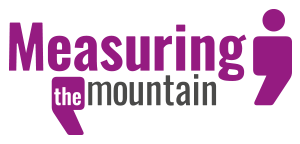 Doing what really matters in social care in Wales, how can we make it happen together?Sessions will be live streamed on Measuring the Mountain’s YouTube Channel – check www.facebook.com/MeasuringTheMountain, www.mtm.wales and @mtmwales for further details, or search ‘Measuring the Mountain’ on YouTube.Monday, Sept. 21st VISIONS FOR THE FUTURE AND THE REALITY OF SOCIAL CARE DELIVERY IN WALES10:00 – 10:20Albert Heaney, Deputy Director General, Welsh Government opens the Virtual Citizens’ Jury.10:20 – 11:00Gwenda Thomas discusses the background to, inception of and aspiration for the Social Services and Well-being (Wales) Act.11:00 – 12:00Sarah Day, Practice Solutions, Jenny O’Hara Jakeway, Credu and Ossie Stuart, Equality and Diversity Consultant discuss social care and visions for the future.14:00 – 15:00 Sue Evans, Social Care Wales and Eve Parkinson, Adult Services, Monmouthshire, discuss the delivery of social care in Wales.Tuesday, Sept. 22nd THE EXPERIENCES OF UNPAID CARERS AND PEOPLE USING SUPPORT SERVICES11:00 – 12:00D and K, two parent-carers, discuss their experiences of raising their sons.14:00 – 15:00 S and H discuss their experiences of using support services.Wednesday, Sept. 23rd GOOD PRACTICE BEFORE AND DURING THE PANDEMIC10:30 – 12:00Dave Horton, ACE (Action in Caerau and Ely), Nick French, Innovate Trust and Claire Sullivan, NEWCIS discuss their work, the principles that underpin it and how they know it provides excellent support. 14:00 – 15:00 Sue Nicholson, Mencap Chepstow and Amber Powell, Carers Wales discuss services they developed in response to the pandemic. Thursday, Sept. 24th BRINGING ABOUT CHANGE10:30 – 12:00Members of the Gwent Regional Partnership Board and Citizens’ Panel discuss their role and bringing about change through integrated projects. 14:00 – 15:00 Nick Andrews, Swansea University and Chris Bolton, Good Practice Exchange at the Wales Audit Office discuss their work and ideas for making change happen.15:00 – 15:15Close of public proceedings by Neil Wooding, Chair of Measuring the Mountain’s Steering Group